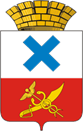 Администрация Городского округа «город Ирбит»Свердловской областиПОСТАНОВЛЕНИЕот  21  июля 2023 года №  1235-ПАг. ИрбитОб изъятии для муниципальных нужд земельного участка с кадастровым номером 66:44:0101017:41 и расположенного на нем объекта недвижимости В целях реализации на территории Городского округа «город Ирбит» Свердловской области мероприятий по комплексному благоустройству «Екатерининский сквер с фонтаном», в соответствии с пунктом 2 статьи 49, статьями 56.2, 56.3, 56.6, 56.9 Земельного кодекса Российской Федерации, статьями 279, 281 Гражданского кодекса Российской Федерации, статьей 16 Федерального закона                   от 06 октября 2003 года № 131-ФЗ «Об общих принципах организации местного самоуправления в Российской Федерации», проектом планировки и проекта межевания по проекту планировки и проекту межевания территории кадастрового квартала 66:44:0101017 в створе улиц Ленина-Орджоникидзе и Кирова-Красноармейская, утвержденным постановлением главы Городского округа «город Ирбит» Свердловской области от 13.04.2023 № 44-ПГ «Об утверждении проекта планировки и проекта межевания по проекту планировки и проекту межевания территории кадастрового квартала 66:44:0101017 в створе улиц Ленина-Орджоникидзе и Кирова-Красноармейская», муниципальной программой «Формирование современной городской среды Городского округа «город Ирбит» Свердловской области на 2018-2027 годы», утвержденной постановлением администрации Муниципального образования город Ирбит от 29.09.2017  № 1738 «Об утверждении муниципальной программы «Формирование современной городской среды Городского округа «город Ирбит» Свердловской области на 2018-2027 годы» (в редакции от 14.02.2023 № 172-ПА), администрация Городского округа «город Ирбит» Свердловской областиПОСТАНОВЛЯЕТ:  1. 	Изъять для муниципальных нужд находящиеся в собственности Муранова Сергея Владимировича (далее – Правообладатель) объекты недвижимого имущества, расположенные в границах зоны размещения вышеуказанных мероприятий:- земельный участок с кадастровым номером 66:44:0101017:41, общая площадь: 3284 кв.м., категория земель: земли населенных пунктов, вид разрешенного использования: под объекты культуры и искусства (кинотеатр), расположенный по адресу: Свердловская область, г. Ирбит, ул. Ленина, дом 8, запись регистрации права в Едином государственном реестре недвижимости № 66-66-33/016/2007-401                            от 13.06.2007 года;-   нежилое здание с кадастровым номером 66:44:0101017:93, общей площадью 1325.9 кв.м., 1 этаж, в том числе подземных 1, расположенное по адресу: Свердловская область, город Ирбит, ул. Ленина, дом 8, запись регистрации права в Едином государственном реестре недвижимости № 66-66/003/2006-265 от 21.04.2006  года, расположенное на земельном участке с кадастровым номером 66:44:0101017:41 (далее – Объекты).2. Отделу имущественных и земельных отношений администрации Городского округа «город Ирбит» Свердловской области в течение 10 дней со дня принятия решения об изъятии Объектов обеспечить:	1) направление копии настоящего постановления Правообладателю изымаемых Объектов заказным письмом с уведомлением о вручении или вручить лично при приеме;	2) направление копии настоящего постановления в Управление Федеральной службы государственной регистрации, кадастра и картографии по Свердловской области;	3) проведение мероприятий по определению размера возмещения                              за изымаемые Объекты;	4) направление Правообладателю изымаемых Объектов проекта соглашения об изъятии Объектов для муниципальных нужд и документов, предусмотренных пунктом 4 статьи 56.10 Земельного кодекса Российской Федерации, письменно с уведомлением о вручении или вручить лично при приеме;	5) принятие мер по заключению соглашения об изъятии Объектов для муниципальных нужд в установленном законном порядке;	6) государственную регистрацию права собственности за Городским округом «город Ирбит» Свердловской области на Объекты, указанные в пункте 1 настоящего постановления после заключения соглашения об изъятии Объектов для муниципальных нужд, либо вступившего в законную силу решения суда о принудительном изъятии земельного участка и (или) расположенных на нем объектов недвижимого имущества.	3. Юридическому отделу администрации Городского округа «город Ирбит» Свердловской области в установленном законом порядке обеспечить предъявление иска о принудительном изъятии земельного участка и расположенного на нем объекта недвижимости, согласно пункту 10 статьи 56.10 Земельного кодекса Российской Федерации, в случае, если по истечении девяноста дней со дня получения Правообладателем изымаемой недвижимости проекта соглашения об изъятии недвижимости, Правообладателем изымаемой недвижимости не представлено органу местного самоуправления подписанное соглашение об изъятии недвижимости.	4. Настоящее постановление действует в течение трех лет со дня его принятия согласно пункту 13 статьи 56.6 Земельного кодекса Российской Федерации.	5. Контроль за исполнением настоящего постановления оставляю  за собой.	6. Отделу организационной работы и документообеспечения администрации Городского округа «город Ирбит» Свердловской области опубликовать настоящее постановление в Ирбитской общественно-политической газете «Восход» и разместить на официальном сайте администрации Городского округа «город Ирбит» Свердловской области.Глава Городского округа«город  Ирбит» Свердловской области                                                               Н.В. Юдин